Vid protokollet:		Ordförande:	               Ylva Ericsson		Patrik BlomquistJusteras:			Justeras:	Per Larsén			Py DalarydBilaga 1Sammandrag från verksamhetskonferensen 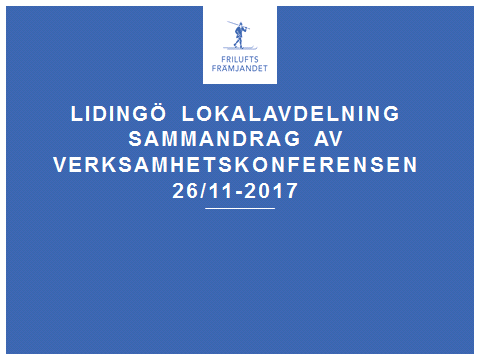 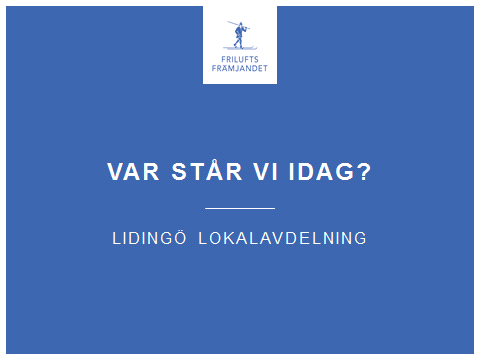 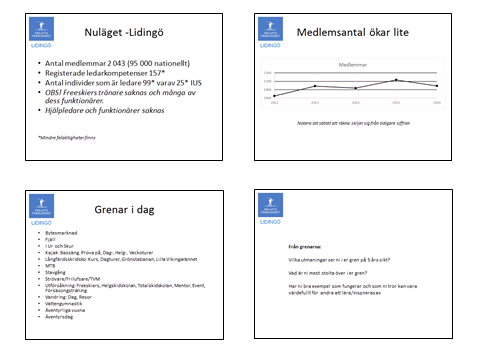 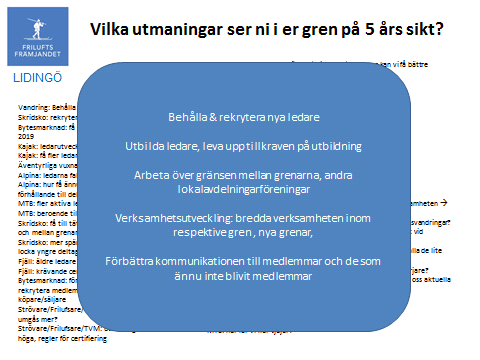 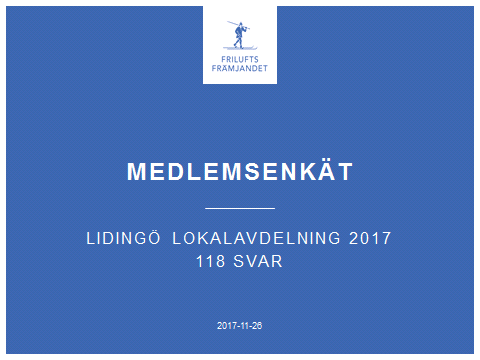 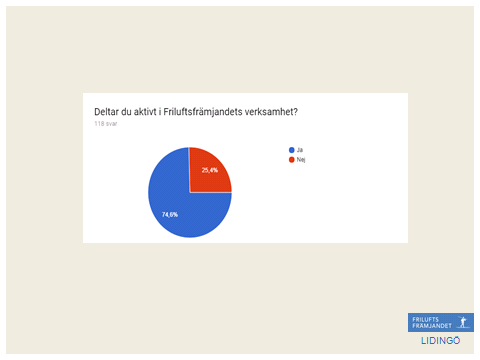 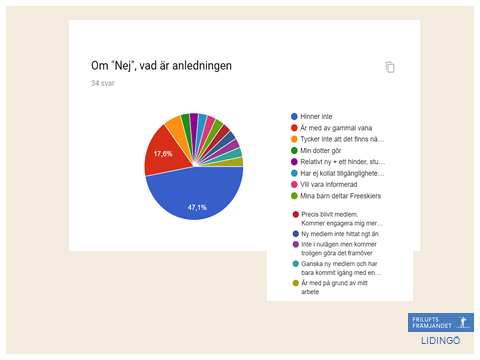 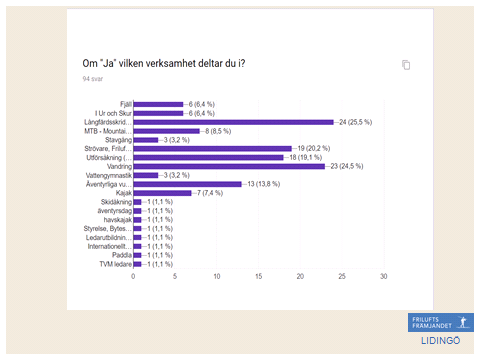 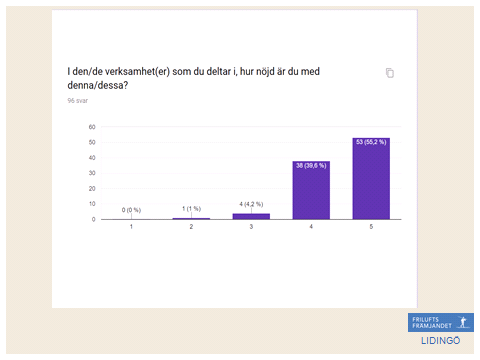 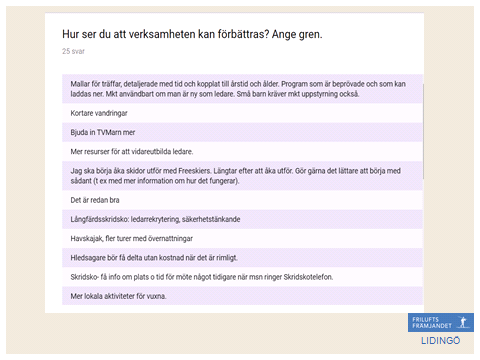 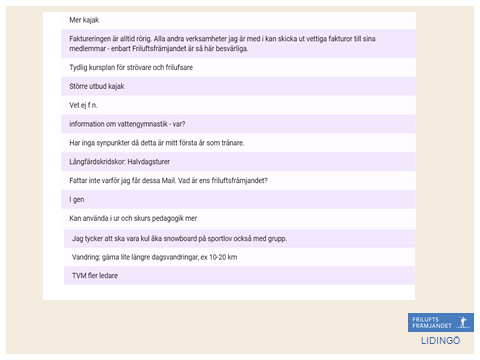 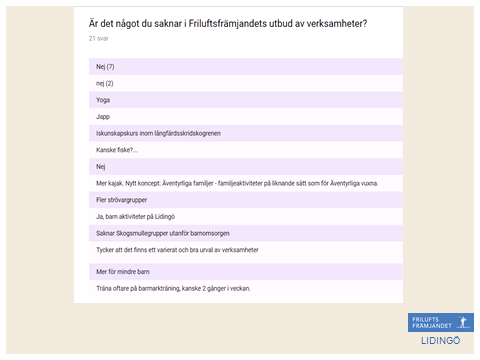 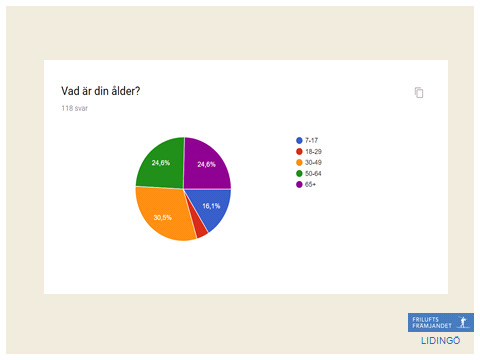 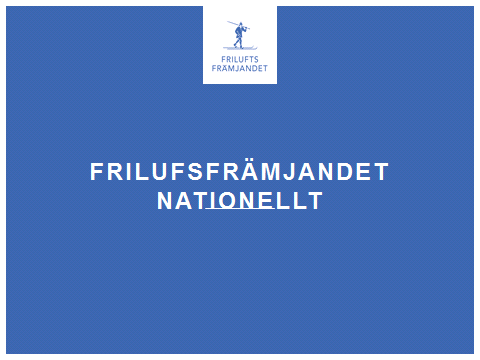 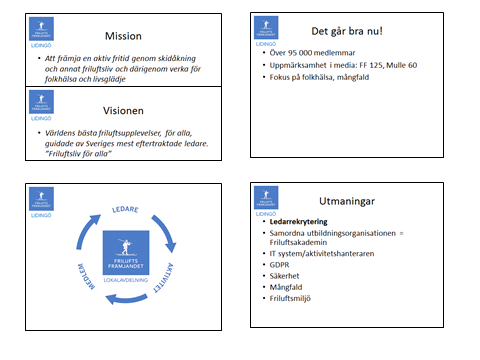 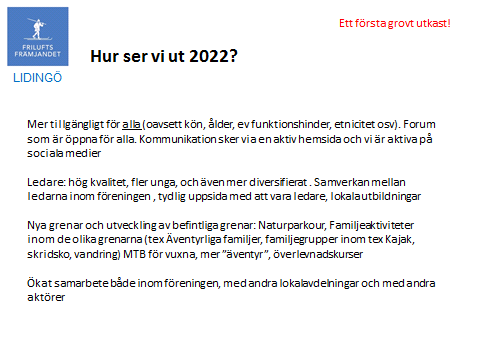 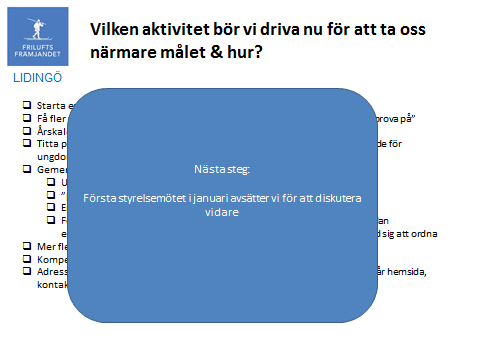 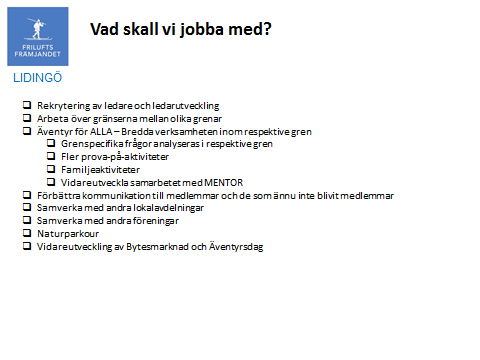 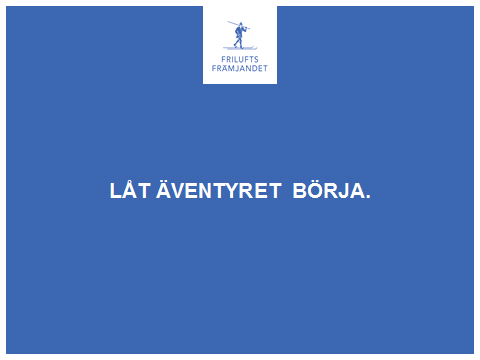 Närvarande: Patrik Blomquist, Py Dalaryd, Ylva Ericsson, Elisabet Holtz, Annika Bruno, Dennis Bederoff, Per Larsén, Cecilia ErikssonAdjungerade: Frånvarande: Johan Larsson, Joakim Dahl, Elsa RozenbeekNrKlart senast; verkställs av; bilaga1Mötet öppnades2Val av sekreterare och justerare för mötetSekreterare: Ylva EricssonJusterare: Py Dalaryd, Per Larsén3Föregående mötesprotokollProtokollet från 6 november godkändes med ett förtydligande av besutet under punkt 4/ Ekonomin.4EkonominElisabet gick igenom de ekonomiska rapporterna som skickats ut i förväg. Viktigt att alla kostnader nu redovisas från grenarna inför årsskiftet. Förtydligande av beslut från föregående styrelsemöte gällande det PM som inkom från grenledaren för TVM/Frilufsare/ Strövargrupper kring frågan om enskilda grupper kan ”spara” pengar från år till år: Föreningen är en resultatenhet så man kan inte spara pengar från år till år inom de enskilda grenarna.  Grenledarna5Information från Riks och RegionenRiks:G1000+ Patrik och Per deltog. Vi står oss väldigt bra i jämförelse med de andra lokalföreningarna med tanke på bredden vi har.Diskuterade mission & vision, Ledarakademin, IT. Region:Verksamhetskonferensen hölls den 18 november. Detta blev ett inspel till lokalföreningens egen verksamhetskonferens som gick av stapeln 26 november (se mer information under 8/Övrigt)Patrik Blomquist, Per Larsén och Mikael Stenemyr deltog för vår räkning. Carl Hård af Segerstad presenterade Freeskiers på Lidingö i en workshop.6Kommunen och FöreningsgårdenIdrottsrådet 7 november: Cecilia och Johan deltog för vår räkning. Löst sammanhängande nätverk för idrottsföreningarna på Lidingö. Det var ett 30-tal representanter. Stor uppslutning från Lidingö stad. Exempel på frågor som diskuterades: Hur kan vi samarbeta kring att ungdomar slutar vid en viss ålder? En gemensam ungdomsledarutbildning diskuteras, 7Rapport från grenarnaIngen traditionell rapportering den här gångenPy kollar när Ur och skurförskolorna har föräldramöten så att vi kan komma dit och presentera verksamheten. Patrik och Ylva anmälde sig som frivilliga att presentera detta. Ta fram ett förslag på powerpoint presentation – Annika, Py, Patrik och YlvaPy2017-12-11Annika, Py, Patrik och Ylva8Övriga frågor:Valberedningen: behöver hitta en ersättareLedarvård: Först hjälpen/HLR23 november - Andra kurstillfället hölls på Utsiktens skola.Verksamhetskonferens: 26 november i Utsiktens lokal hölls verksamhetskonferensen 26/11 9.30 – 13.30. Patrik, Per och Ylva ansvarade för genomförandet. Totalt blev det 14 deltagare upplägg till konferensen med representanter från styrelsen samt de största grenarna. Se bilaga 1 – sammanfattning av inspelet, inkluderande en medlemsenkätundersökning samt dokumentation av utkomsten. 10Mötet avslutas samt nästa möteNästa möte, 15 januari, Millesrummet, Förslag på tider för vårens möten:12 februari – Elisabeth står för fika 11 mars - årsmötet26 mars – Patrik står för fika23 april11 juni - avslutning